27.04.20r. – poniedziałekWitam serdecznie wszystkich w pierwszy dzień nowego tygodnia. Tematem tego tygodnia będzie „ Wiosna w ogrodzie”.Na początek obejrzyjcie obrazek. Powiedzcie co robi Olek z rodziną w ogrodzie babci i dziadka?  Starsze dzieci mogą dokończyć  kolorowanie  obrazka.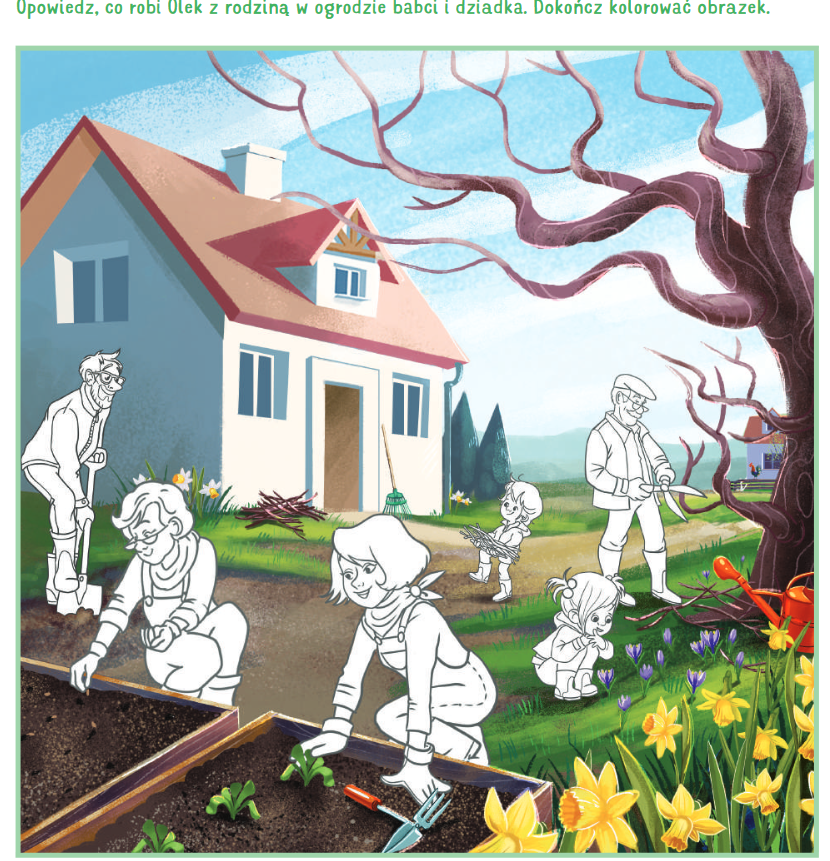 Wiem, że niektórzy z was sprawdzili się w  roli ogrodników pomagając rodzicom i sadząc           w  rośliny  Obejrzyjcie zdjęcia na stronie przedszkola!  Brawo dla Olka i Piotrusia!Posłuchajcie teraz wiersza Iwony Róży Salach „Ogrodnicy”, czytanego przez Rodziców:Idą, idą ogrodnicy. Tup! Niosą grabki i łopatki. Hej!Będą spulchniać ziemię, aby lekko było jej.Puk, puk, puk łopatką. Szu, szu, szu grabkami.Tryśnie woda z koneweczki na nasze grządeczki.Pytania do wiersza:− Dokąd idą ogrodnicy?                                                                                                                                  − Co niosą ze sobą do ogrodu?                                                                                                                                             − Co ogrodnicy będą robili w ogrodzie?Narzędzia ogrodnika / obrazek poniżej/ - Pokolorujcie narzędzia używane przez ogrodnika do pracy w ogrodzie.- Otoczcie  pętlami tylko te narzędzia, o których była mowa w wierszu, które mieli ogrodnicy. 4 latki: Karta pracy nr 38. Dziecko:  − mówi, do czego służy konewka,  − nazywa, z pomocą osoby dorosłej, przedmioty, które są na zdjęciach, − mówi, do czego one służą, − rysuje po śladzie rysunku konewki: zaczynają od czerwonej strzałki, potem od niebieskiej, a na końcu – od zielonej, − ozdabia konewkę według własnego pomysłu.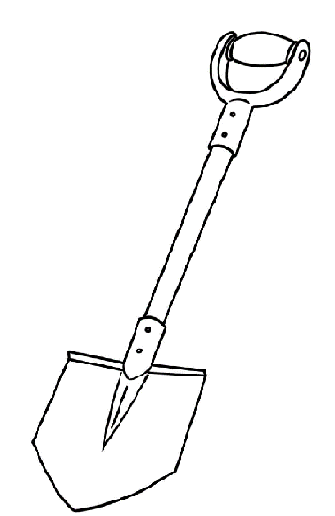 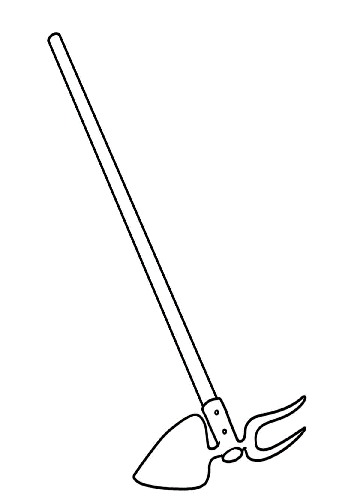 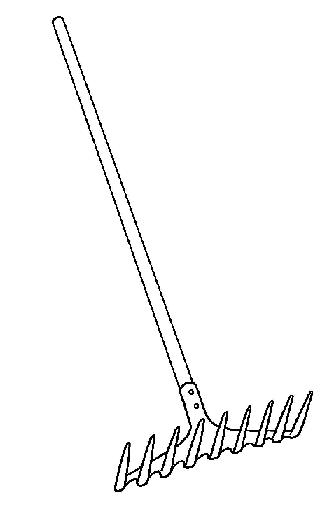 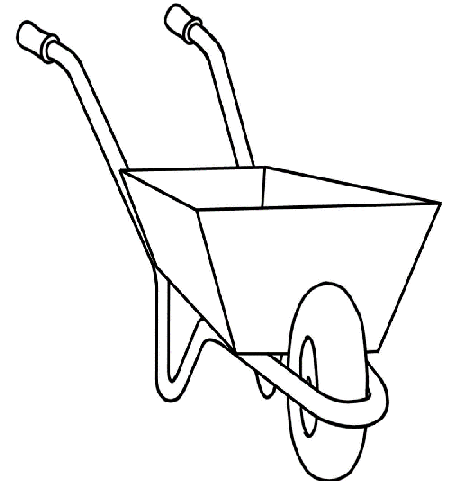 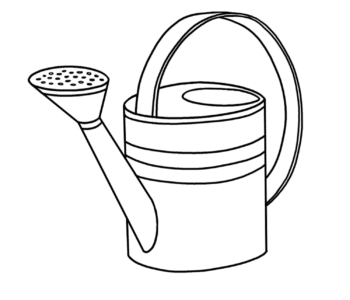 Zabawa ruchowo- naśladowcza: Co robimy w ogrodzie? – zabawa polega na naśladowaniu ruchem czynności, jakie wykonuje się w wiosną w ogrodzie oraz wydawaniu  dźwięków np.:-  kopiemy grządki łopatką – puk, puk, puk,  – grabimy grządki – szu, szu, szu, – podlewamy kwiaty – dzieci palcami naśladują spadanie kropel i mówią: kap, kap, kap. Można też zabawić się w kalambury, dziecko  pokazuje, co robi w ogrodzie, a rodzic zgaduje, potem zmiana.Zabawa paluszkowa według Krzysztofa Sąsiadka – Biedronka. Rodzic prosi dziecko o naśladowanie jego ruchów; wyciąga przed siebie obie dłonie i recytuje wierszyk. Podczas kolejnych wersów rodzic palcami jednej ręki dotyka palców drugiej ręki, zaczynając od najmniejszego. Na koniec wykonuje dłonią zygzaki i unosi ją ku górze.Biedronka mała robaczki spotkała:                      z tym się przywitała,  tego pogłaskała,  temu pomachała,  tego zabrać chciała,  z tym się pożegnała… i do nieba poleciała. Biedronka to pożyteczny chrząszcz. Zjada mszyce, które żywią się sokami roślin uprawianych w ogrodzie. Kiedy wyjdziecie się bawić do ogrodu obserwujcie uważnie rośliny może zobaczycie biedroneczkę? Najczęściej można spotkać takie, które mają 2 kropki, albo 7.    Tak wygląda biedronka   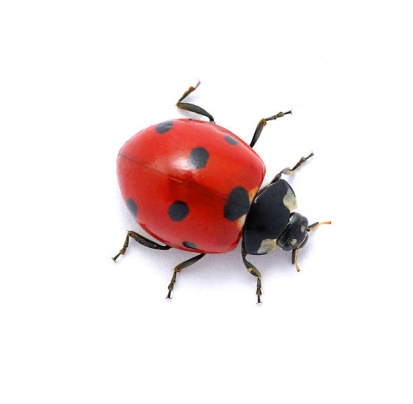 Zapraszam do zabawy plastycznej. Wykonajcie sami biedronkę. 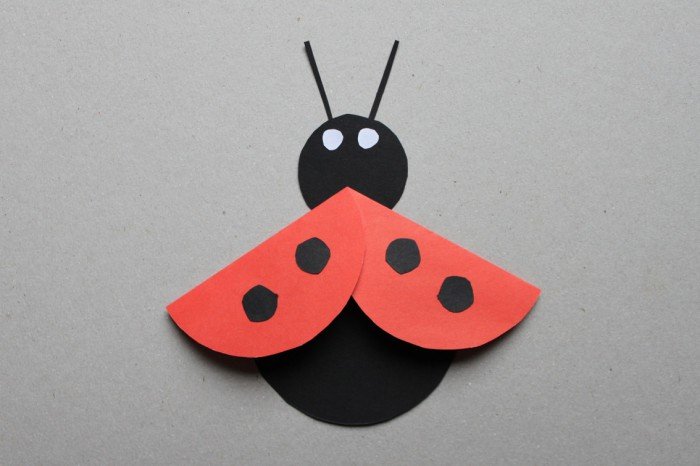 Miłej zabawy! 